Carnaval 2018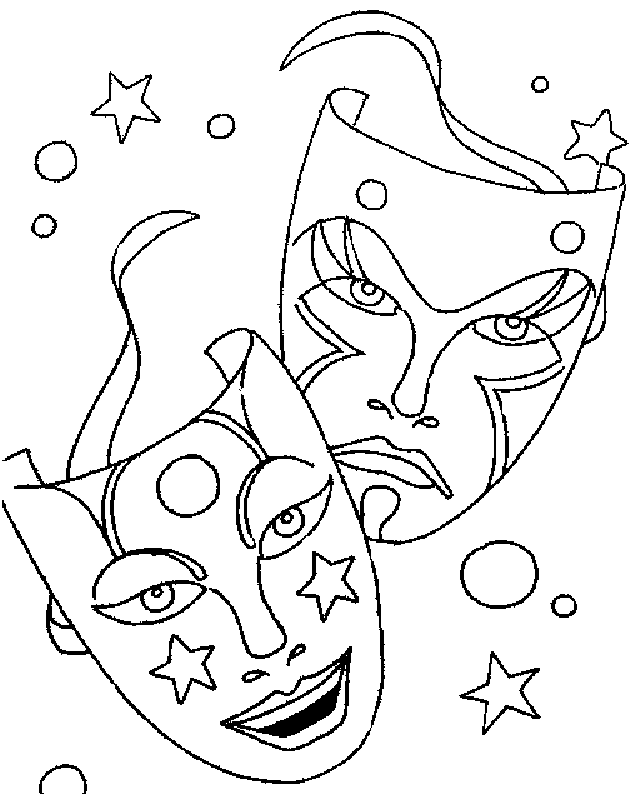 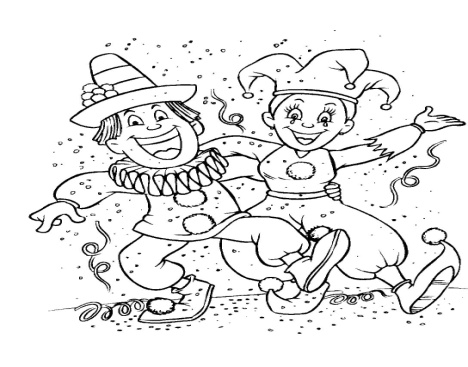 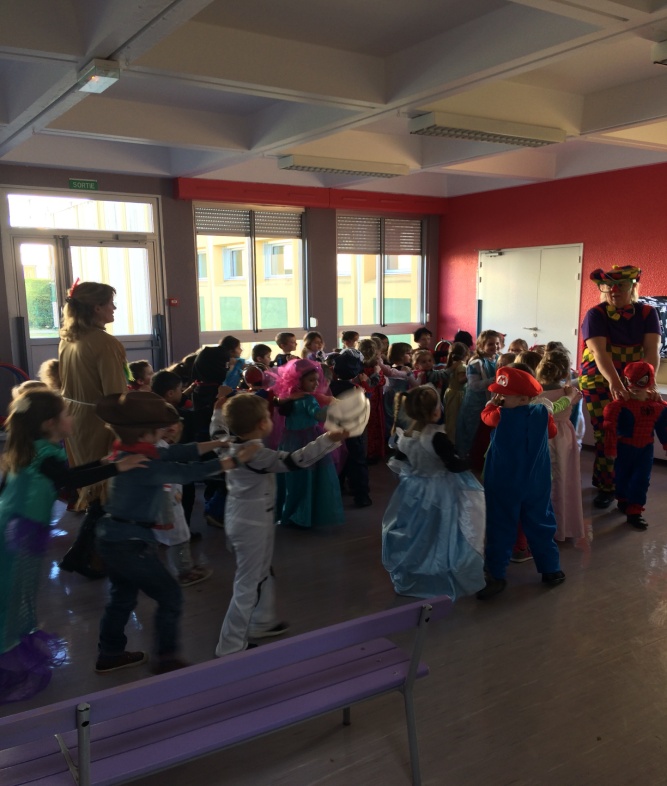 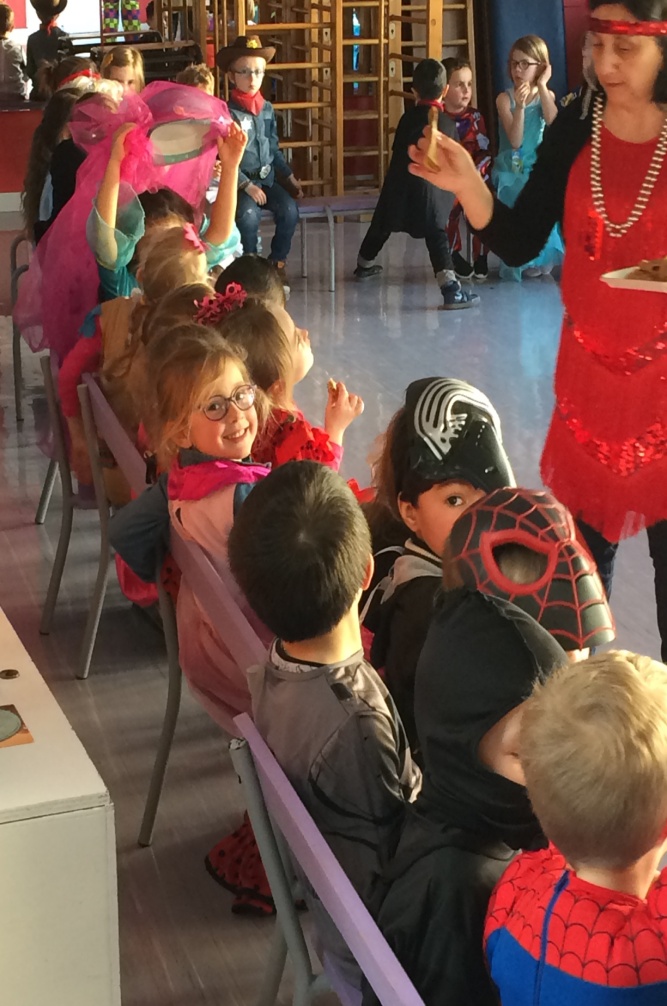 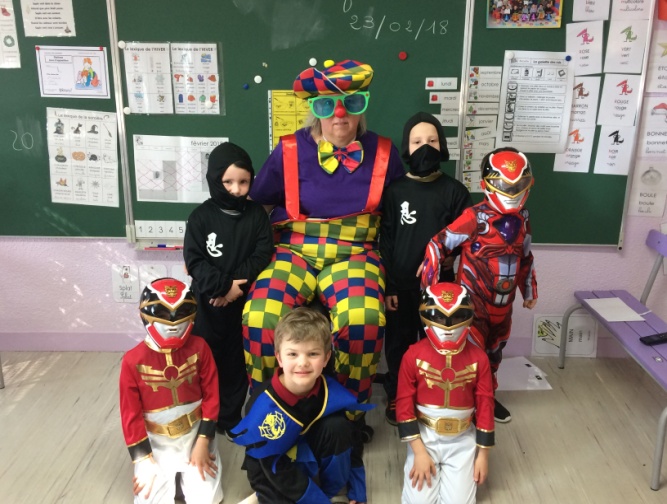 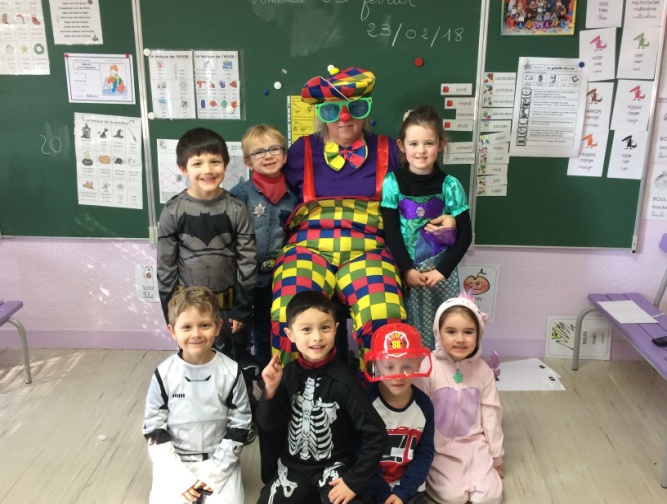 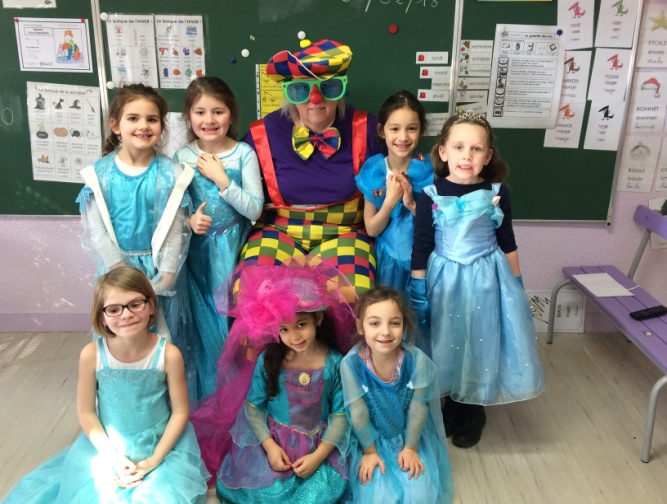 